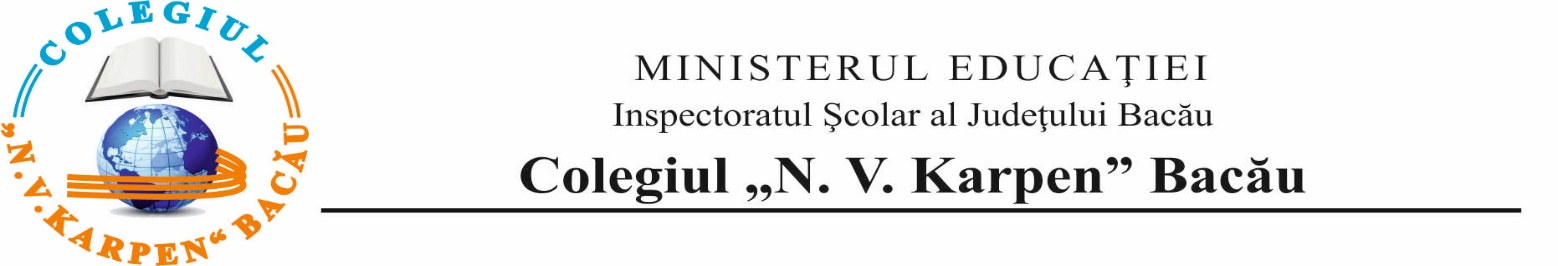 PROGRAMAREA/PLANIFICAREA SERVICIULUI CADRELOR DIDACTICE PE ȘCOALĂOCTOMBRIE 2022Avizat director adjunct,Prof. CRAIU DIANA* Eventualele modificări se fac cu  acordul directorului adjunct CRAIU DIANA și se trec in rubrica SCHIMBURI!!!** POARTĂ-POD= ZONA INTRARE ÎNVĂȚĂMÂNT PRIMARDATADATACORP AparterCORP AEt.1 + Et.2CORP BPOARTĂ+corp HFOIȘOR+SALĂ SPORT+TEREN TENIS+CANTINĂ+CORP C +POARTĂ-POD **SCHIMBURI*L03.10POPA GABRIELACOȘESCU A.PARASCHIV A.TRIȘCAȘ D.BERTEA I.FRUNZĂ A.Ma04.10SĂVUC C.DIMITRIU D.MARTIN O.CREANGĂ I.CUCU PAULBUJOR G.Mi05.10ZI LIBERĂ – ZIUA EDUCAȚIEIZI LIBERĂ – ZIUA EDUCAȚIEIZI LIBERĂ – ZIUA EDUCAȚIEIZI LIBERĂ – ZIUA EDUCAȚIEIZI LIBERĂ – ZIUA EDUCAȚIEIZI LIBERĂ – ZIUA EDUCAȚIEIJoi06.10AHOLTOAE A.MĂGIRESCU C.BERTEA D.ISMANĂ C.DORNEANU D.VATRĂ V.V07.10RADU C.BANDRABURU F.BERECZKI I.IORDACHE C.FRIGIOIU D.MOISĂ G.L10.10AIOANEI D.PLEȘCĂU I.BALINT S.ANGHEL B.ARSÂNE I.HAGIMĂ A.Ma11.10BUTUC D.IUREA D.DODIȚĂ A.TĂNĂSELEA A.HILOHE A.TUFESCU C.Mi12.10BĂLAN O.BUDALĂ M.ARON A.POPA VIRGILILCOȘ GHE.GURLUI A.Joi13.10CENUȘE L.FRIGURĂ E.DOLGOȘ A.M.MOJZI I.TURCU M.MORARU M.V14.10TAMBA V.HACIGHEANU G.LĂCĂTUȘU R.BORZA Ș.PLĂCINTĂ T.ARDEI M.L17.10TIRIȘCĂ A.MAZĂRE A.M.POPA GABRIELAFRUNZĂ A.PARASCHIV A.TRIȘCAȘ D.Ma18.10BUJOR G.SĂVUC C.DIMITRIU D.MARTIN O.CREANGĂ I.CUCU PAULMi19.10GHERGHIȘAN M.ENEA M.TĂMI A.VRÎNCEANU G.TUFĂ M.FLOREA G.Joi20.10NECHITOI D.AHOLTOAE A.MĂGIRESCU C.CUCU E.VATRĂ V.DORNEANU D.V21.10VASILOAIA M.BERECZKI I.MOISĂ G.COȘERARU V.IORDACHE C.FRIGIOIU D.VACANȚĂ: 22.10-30.10.2022VACANȚĂ: 22.10-30.10.2022VACANȚĂ: 22.10-30.10.2022VACANȚĂ: 22.10-30.10.2022VACANȚĂ: 22.10-30.10.2022VACANȚĂ: 22.10-30.10.2022VACANȚĂ: 22.10-30.10.2022VACANȚĂ: 22.10-30.10.2022L31.10HAGIMĂ A.AIONAEI D.PLEȘCĂU I.BALINT S.ANGHEL B.ARSÂNE I.